SHREE H. N. SHUKLA NURSING INSTITUTE – RAJKOT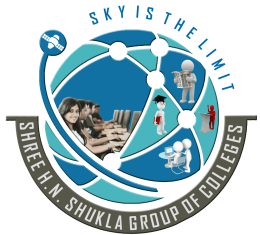 BASIC B.Sc. NURSING 3rd YEARQUESTION BANK – IMP QUESTIONS                         SUBJECT- RESEARCHUNIT – 1Q-I LONG ESSAY (10/15 MARKS)Write research process.Q- II SHORT ESSAY (5 MARKS)Write characteristics of good research.Write needs of nursing research.Write steps of scientific methods. Q- III SHORT ANSWERS (2 MARKS)Define nursing researchDefine researchUNIT - 2Q-I LONG ESSAY (10/15 MARKS)Write characteristics for good research problem.Q- II SHORT ESSAY (5 MARKS)Review of literatureWrite about research objectivesQ- III SHORT ANSWERS (2 MARKS)Define Research problemDefine research objectiveDefine literature review in nursing researchUNIT - 3Q-I LONG ESSAY (10/15 MARKS)Describe Review of LiteratureQ- II SHORT ESSAY (5 MARKS)Write Purposes of Review of literatureWrite Method of writing review of literature Q- III SHORT ANSWERS (2 MARKS)Define Review of literatureUNIT - 4Q-I LONG ESSAY (10/15 MARKS)Describe Qualitative and quantitative designs.Q- II SHORT ESSAY (5 MARKS)Write Research Approaches.Q- III SHORT ANSWERS (2 MARKS)Define HypothesisDefine AssumptionUNIT - 5Q-I LONG ESSAY (10/15 MARKS)Describe type of sampling techniques.Describe Data collection methods and instruments.Q- II SHORT ESSAY (5 MARKS)Write short note on Interview.Write Short note on Likert ScalePilot Study.Write steps of Data Collection Procedure.Q- III SHORT ANSWERS (2 MARKS)Define DataDefine interviewDefine Data CollectionDefine SampleDefine PopulationDefine ValidityDefine ReliabilityUNIT - 6Q-I LONG ESSAY (10/15 MARKS)Describe Graphical Presentation of Data.Q- II SHORT ESSAY (5 MARKS)Pie GraphBar GraphTabulation of DataQ- III SHORT ANSWERS (2 MARKS)Define Data CompilationDefine TabulationDefine Frequency